Publicado en Alcañiz  el 09/09/2022 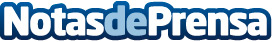 Todo listo para para el Gran Premio de Aragón de MotoGP con casi 6.000 trabajadores en su organizaciónEl Mundial de MotoGP aterrizará en el circuito aragonés de Alcañiz del 16 al 18 de septiembre junto a un amplio dispositivo humano que trabajará, de forma directa o indirecta, durante la pruebaDatos de contacto:Media Contact978 83 55 48Nota de prensa publicada en: https://www.notasdeprensa.es/todo-listo-para-para-el-gran-premio-de-aragon Categorias: Nacional Motociclismo Aragón Eventos Premios http://www.notasdeprensa.es